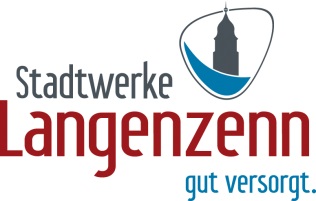       Preisstand: 01.06.2022  Preisblatt Strom – GrundversorgungDie Grund- und Ersatzversorgung mit elektrischer Energie (Strom) erfolgt ab 01.06.2022 aufgrund der jeweils geltenden Verordnung über allgemeine Bedingungen für die Grundversorgung von Haushaltskunden und die Ersatzversorgung mit Elektrizität aus dem Niederspannungsnetz (Stromgrundversorgungsverordnung – StromGVV vom 26.10.2006) und der ergänzenden Bedingungen zur Stromgrundversorgungsverordnung.Von diesen Preisen der Grund- und Ersatzversorgung ausgenommen ist die Belieferung mit Heizstrom, mit Leistungsmessung, sowie mit einem Jahresverbrauch von über 100.000 Kilowattstunden (kWh). Die Preise gelten für eine Standardhausinstallation mit einer konventionellen Messeinrichtung (Eintarif). Sollte bei Ihnen zusätzliche Geräte (wie z.B. ein Wandler oder ein Rundsteuerempfänger) verbaut sein oder werden, können weitere Kosten entstehen.Zusatzkosten entstehen, wenn die Kundenanlage von einer Standardhausinstallation mit konventioneller Messeinrichtung abweicht. Das trifft zu, wenn eine Wandlermessung verbaut ist, dann erhöht sich der jährliche Grundpreis um 27,82 Euro (netto) 33,11, Euro (brutto). Wird ein Inkassozähler anstelle der bisherigen Messeinrichtung verbaut, erhöht sich der jährliche Grundpreis um 60,00 Euro (netto) 71,40 Euro (brutto).Die Bruttopreise beinhalten sämtliche Preisbestandteile, wie z.B. die Vergütung für die Energielieferung, die Kosten der Netznutzung, des grundzuständigen Messstellenbetreibers sowie allen Umlagen, Abgaben und Steuern (inkl. MwSt.). Alle Preise wurden kaufmännisch auf 2 Nachkommastellen gerundet.Vertragsbestandteil sind die allgemeinen Bedingungen der Stromgrundversorgungsverordnung (StromGVV) sowie die ergänzenden Bedingungen zur Strom- grundversorgungsverordnung (StromGVV). Diese wurden zusammen mit dem Vertrag ausgehändigt und können unter www.stadtwerke-langenzenn.de im Downloadbereich abgerufen und in wiedergabefähiger Form gespeichert und gedruckt werden.Erläuterung zu der Preiszusammensetzung gemäß § 2 Abs. 3 StromGVV zum 01.06.2022: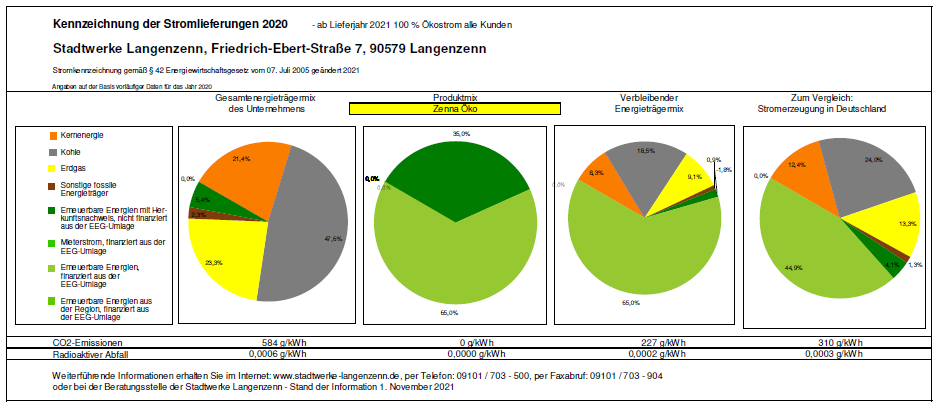 Verordnung über Allgemeine Bedingungen für die Grundversorgung von Haushaltskunden und die Ersatzversorgung mit Elektrizität aus dem Niederspannungsnetz (Stromgrundversorgungsverordnung - StromGVV)Ausfertigungsdatum: 26.10.2006 Vollzitat:"Stromgrundversorgungsverordnung vom 26. Oktober 2006 (BGBl. I S. 2391), die zuletzt durch Artikel 1 der Verordnung vom 22. November 2021 (BGBl. I S. 4946) geändert worden ist"Stand:	Zuletzt geändert durch Art. 1 V v. 22.11.2021 I 4946Hinweis:	Änderung durch Art. 4 G v. 14.3.2019 I 333 (Nr. 8) textlich nachgewiesen, dokumentarisch noch nicht abschließend bearbeitet(+++ Textnachweis ab: 8.11.2006 +++ https://www.gesetze-im-internet.de/stromgvv/)Die V wurde als Artikel 1 der V v. 26.10.2006 I 2391 vom Bundesministerium für Wirtschaft und Technologie im Einvernehmen mit dem Bundesministerium für Ernährung, Landwirtschaft und Verbraucherschutz mit Zustimmung des Bundesrates erlassen. Sie ist gem. Art. 3 dieser V am 8.11.2006 in Kraft getreten.InhaltsübersichtTeil 1Allgemeine Bestimmungen§ 1	Anwendungsbereich, Begriffsbestimmungen§ 2	Vertragsschluss§ 3	ErsatzversorgungTeil 2Versorgung§ 4	Bedarfsdeckung§ 5	Art der Versorgung; Änderungen der Allgemeinen Preise und ergänzenden Bedingungen§ 5a	Kalkulatorische Neuermittlung bei Änderungen staatlich gesetzter oder regulierter Belastungen§ 6	Umfang der Grundversorgung§ 7	Erweiterung und Änderung von Anlagen und Verbrauchsgeräten; MitteilungspflichtenTeil 3Aufgaben und Rechte des Grundversorgers§ 8	Messeinrichtungen§ 9	Zutrittsrecht§ 10	VertragsstrafeTeil 4Abrechnung der Energielieferung§ 11	Verbrauchsermittlung§ 12	Abrechnung§ 13	Abschlagszahlungen§ 14	Vorauszahlungen§ 15	Sicherheitsleistung§ 16	Rechnungen und Abschläge§ 17	Zahlung, Verzug§ 18	BerechnungsfehlerTeil 5Beendigung des Grundversorgungsverhältnisses§ 19	Unterbrechung der Versorgung§ 20	Kündigung§ 21	Fristlose KündigungTeil 6Schlussbestimmungen§ 22	Gerichtsstand§ 23	ÜbergangsregelungTeil 1Allgemeine Bestimmungen(1) Diese Verordnung regelt die Allgemeinen Bedingungen, zu denen Elektrizitätsversorgungsunternehmen Haushaltskunden in Niederspannung im Rahmen der Grundversorgung nach § 36 Absatz 1 des Energiewirtschaftsgesetzes zu Allgemeinen Preisen mit Elektrizität zu beliefern haben. Die Bestimmungen dieser Verordnung sind Bestandteil des Grundversorgungsvertrages zwischen Grundversorgern und Haushaltskunden. Soweit die Messung mit einer Messeinrichtung nach § 2 Nummer 7 oder 15 des Messstellenbetriebsgesetzes erfolgt und nicht nach Satz 4 ausdrücklich etwas anderes vereinbart ist, beinhaltet der Grundversorgungsvertrag einen kombinierten Vertrag im Sinne des § 9 Absatz 2 des Messstellenbetriebsgesetzes, in dessen Rahmen der Grundversorger nach § 9 Absatz 1 Satz 1 Nummer 2 des Messstellenbetriebsgesetzes den Messstellenvertrag mit dem Messstellenbetreiber abschließt. Anstelle eines kombinierten Vertrages nach Satz 3 hat der Grundversorger auf Verlangen des Kunden mit diesem einen Grundversorgungsvertrag ohne Einbeziehung des Messstellenbetriebs abzuschließen. Diese Verordnung regelt zugleich die Bedingungen für die Ersatzversorgung nach § 38 Absatz 1 des Energiewirtschaftsgesetzes. Sie gilt für alle nach dem 12. Juli 2005 abgeschlossenen Versorgungsverträge, soweit diese nicht vor dem 8. November 2006 beendet worden sind.(2) Kunden im Sinne dieser Verordnung sind der Haushaltskunde und im Rahmen der Ersatzversorgung der Letztverbraucher.(3) Grundversorger im Sinne dieser Verordnung ist ein Elektrizitätsversorgungsunternehmen, das nach § 36 Absatz 1 des Energiewirtschaftsgesetzes in einem Netzgebiet die Grundversorgung mit Elektrizität durchführt.§ 2 Vertragsschluss(1) Der Grundversorgungsvertrag soll in Textform abgeschlossen werden. Ist er auf andere Weise zustande gekommen, so hat der Grundversorger den Vertragsschluss dem Kunden unverzüglich in Textform zu bestätigen.(2) Kommt der Grundversorgungsvertrag dadurch zustande, dass Elektrizität aus dem Elektrizitätsversorgungsnetz der allgemeinen Versorgung entnommen wird, über das der Grundversorger die Grundversorgung durchführt, so ist der Kunde verpflichtet, dem Grundversorger die Entnahme von Elektrizität unverzüglich in Textform mitzuteilen. Die Mitteilungspflicht gilt auch, wenn die Belieferung des Kunden durch ein Elektrizitätsversorgungsunternehmen endet und der Kunde kein anschließendes Lieferverhältnis mit einem anderen Elektrizitätsversorgungsunternehmen begründet hat.(3) Ein Grundversorgungsvertrag oder die Bestätigung des Vertrages muss alle für einen Vertragsschluss notwendigen Angaben enthalten, insbesondere auch:1.    Angaben zum Kunden (Firma, Registergericht und Registernummer oder Familienname und Vorname sowie Adresse und Kundennummer),2.    Angaben über die belieferte Verbrauchsstelle einschließlich der zur Bezeichnung der Entnahmestelle verwendeten Identifikationsnummer,3.    Angaben zum Grundversorger (Firma, Registergericht, Registernummer und Adresse),4.    Angaben zum Netzbetreiber, in dessen Netzgebiet die Grundversorgung durchgeführt wird (Firma, Registergericht, Registernummer und Adresse) und zum Messstellenbetreiber sowie5.    Angaben zu den Allgemeinen Preisen nach § 36 Absatz 1 des Energiewirtschaftsgesetzes, wobei folgende Belastungen, soweit sie Kalkulationsbestandteil der geltenden Allgemeinen Preise sind, gesondert auszuweisen sind:    a)        die Stromsteuer nach § 3 des Stromsteuergesetzes vom 24. März 1999 (BGBl. I S. 378; 2000 I S. 147) in der jeweils geltenden Fassung,    b)        die Konzessionsabgabe nach Maßgabe des § 4 Absatz 1 und 2 der Konzessionsabgabenverordnung vom 9. Januar 1992 (BGBl. I S. 12, 407), die zuletzt durch Artikel 3 Absatz 4 der Verordnung vom 1. November 2006 (BGBl. I S. 2477) geändert worden ist,    c)        jeweils gesondert die Umlagen und Aufschläge nach § 60 Absatz 1 des Erneuerbare-Energien-Gesetzes, § 26 des Kraft-Wärme-Kopplungsgesetzes, § 19 Absatz 2 der Stromnetzentgeltverordnung, § 17f Absatz 5 des Energiewirtschaftsgesetzes und § 18 der Verordnung zu abschaltbaren Lasten vom 28. Dezember 2012 (BGBl. I S. 2998) in der jeweils geltenden Fassung,    d)        jeweils gesondert die Netzentgelte und, soweit sie nach § 1 Absatz 1 Satz 3 Gegenstand des Grundversorgungsvertrages sind, die Entgelte des Messstellenbetreibers oder die Entgelte der Betreiber von Energieversorgungsnetzen für den Messstellenbetrieb und die Messung.Wenn dem Grundversorger die Angaben nach Satz 1 Nummer 1 nicht vorliegen, ist der Kunde verpflichtet, sie dem Grundversorger auf Anforderung mitzuteilen. Zusätzlich zu den Angaben nach Satz 1 Nummer 5 hat der Grundversorger den auf die Grundversorgung entfallenden Kostenanteil anzugeben, der sich rechnerisch nach Abzug der Umsatzsteuer und der Belastungen nach Satz 1 Nummer 5 von dem Allgemeinen Preis ergibt, und diesen Kostenanteil getrennt zu benennen. Der Grundversorger hat die jeweiligen Belastungen nach Satz 1 Nummer 5 sowie die Angaben nach Satz 3 in ihrer jeweiligen Höhe mit der Veröffentlichung der Allgemeinen Preise nach § 36 Absatz 1 Satz 1 des Energiewirtschaftsgesetzes auf seiner Internetseite zu veröffentlichen. Auf die Veröffentlichung der jeweiligen Höhe der in Satz 1 Nummer 5 Buchstabe c genannten Belastungen auf einer Informationsplattform der deutschen Übertragungsnetzbetreiber hat der Grundversorger ergänzend hinzuweisen. Zusätzlich ist in dem Vertrag oder der Vertragsbestätigung hinzuweisen auf1.    die Allgemeinen Bedingungen der Grundversorgung und auf diese ergänzende Bedingungen,2.    den Zeitraum der Abrechnungen,3.    die Möglichkeit des Kunden, Ansprüche wegen Versorgungsstörungen gegen den Netzbetreiber nach § 6 Absatz 3 Satz 1 geltend zu machen,4.    Informationen über die Rechte der Kunden im Hinblick auf Verbraucherbeschwerden und Streitbeilegungsverfahren, die ihnen im Streitfall zur Verfügung stehen, einschließlich der für Verbraucherbeschwerden nach § 111b Absatz 1 Satz 1 des Energiewirtschaftsgesetzes eingerichteten Schlichtungsstelle mit deren Anschrift und Webseite, und Informationen über die Verpflichtung des Grundversorgers zur Teilnahme am Schlichtungsverfahren,5.    die Kontaktdaten des Verbraucherservice der Bundesnetzagentur für den Bereich Elektrizität und Gas sowie6.    das Muster der Abwendungsvereinbarung des Grundversorgers nach § 19 Absatz 5.Die Hinweise nach Satz 6 Nummer 4 und 5 sowie das Muster der Abwendungsvereinbarung des Grundversorgers nach § 19 Absatz 5 hat der Grundversorger auch auf seiner Internetseite zu veröffentlichen. § 41 Absatz 1 des Energiewirtschaftsgesetzes bleibt unberührt.(4) Der Grundversorger ist verpflichtet, jedem Neukunden rechtzeitig vor Vertragsschluss und in den Fällen des Absatzes 1 Satz 2 mit der Bestätigung des Vertragsschlusses sowie auf Verlangen den übrigen Kunden die Allgemeinen Bedingungen unentgeltlich auszuhändigen. Satz 1 gilt entsprechend für die ergänzenden Bedingungen; diese hat der Grundversorger öffentlich bekannt zu geben und auf seiner Internetseite zu veröffentlichen.(5) Der Abschluss eines Grundversorgungsvertrages darf nicht davon abhängig gemacht werden, dass Zahlungsrückstände eines vorherigen Anschlussnutzers beglichen werden.§ 3 Ersatzversorgung(1) Für die Ersatzversorgung nach § 38 des Energiewirtschaftsgesetzes gelten die §§ 4 bis 8, 10 bis 19 und 22 sowie für die Beendigung der Ersatzversorgung nach § 38 Absatz 2 Satz 1 des Energiewirtschaftsgesetzes § 20 Absatz 3 entsprechend; § 11 Absatz 2 gilt mit der Maßgabe, dass der Grundversorger den Energieverbrauch auf Grund einer rechnerischen Abgrenzung schätzen und den anteiligen Verbrauch in Rechnung stellen darf.(2) Der Grundversorger hat dem Kunden unverzüglich nach Kenntnisnahme den Zeitpunkt des Beginns und des Endes der Ersatzversorgung in Textform mitzuteilen. Dabei hat er ebenfalls mitzuteilen, dass spätestens nach dem Ende der Ersatzversorgung zur Fortsetzung des Elektrizitätsbezugs der Abschluss eines Bezugsvertrages durch den Kunden erforderlich ist; auf § 2 Absatz 2 ist hinzuweisen.Teil 2 Versorgung§ 4 BedarfsdeckungDer Kunde ist für die Dauer des Grundversorgungsvertrages verpflichtet, seinen gesamten leitungsgebundenen Elektrizitätsbedarf aus den Elektrizitätslieferungen des Grundversorgers zu decken. Ausgenommen ist die Bedarfsdeckung durch Eigenanlagen der Kraft-Wärme-Kopplung bis 50 Kilowatt elektrischer Leistung und aus Erneuerbaren Energien; ferner durch Eigenanlagen, die ausschließlich der Sicherstellung des Elektrizitätsbedarfs bei Aussetzen der Grundversorgung dienen (Notstromaggregate). Notstromaggregate dürfen außerhalb ihrer eigentlichen Bestimmungen nicht mehr als 15 Stunden monatlich zur Erprobung betrieben werden.§ 5 Art der Versorgung; Änderungen der Allgemeinen Preise und ergänzenden Bedingungen(1) Welche Stromart (Drehstrom oder Wechselstrom) und Spannungsart für das Vertragsverhältnis maßgebend sein sollen, ergibt sich aus der Stromart und Spannung des jeweiligen Elektrizitätsversorgungsnetzes der allgemeinen Versorgung, an das die Anlage, über die der Kunde Strom entnimmt, angeschlossen ist.(2) Änderungen der Allgemeinen Preise und der ergänzenden Bedingungen werden jeweils zum Monatsbeginn und erst nach öffentlicher Bekanntgabe wirksam, die mindestens sechs Wochen vor der beabsichtigten Änderung erfolgen muss. Der Grundversorger ist verpflichtet, zu den beabsichtigten Änderungen zeitgleich mit der öffentlichen Bekanntgabe eine briefliche Mitteilung an den Kunden zu versenden und die Änderungen auf seiner Internetseite zu veröffentlichen; hierbei hat er den Umfang, den Anlass und die Voraussetzungen der Änderung sowie den Hinweis auf die Rechte des Kunden nach Absatz 3 und die Angaben nach § 2 Absatz 3 Satz 1 Nummer 5 und Satz 3 in übersichtlicher Form anzugeben.(3) Im Fall einer Änderung der Allgemeinen Preise oder ergänzenden Bedingungen hat der Kunde das Recht, den Vertrag ohne Einhaltung einer Kündigungsfrist zum Zeitpunkt des Wirksamwerdens der Änderungen zu kündigen. Änderungen der Allgemeinen Preise und der ergänzenden Bedingungen werden gegenüber demjenigen Kunden nicht wirksam, der bei einer Kündigung des Vertrages mit dem Grundversorger die Einleitung eines Wechsels des Versorgers durch entsprechenden Vertragsschluss innerhalb eines Monats nach Zugang der Kündigung nachweist.§ 5a Kalkulatorische Neuermittlung bei Änderungen staatlich gesetzter oder regulierter Belastungen(1) Bei Änderungen der Belastungen nach § 2 Absatz 3 Satz 1 Nummer 5, die in die Kalkulation des Allgemeinen Preises eingeflossen sind, ist der Grundversorger unter Beachtung der geltenden gesetzlichen Bestimmungen berechtigt, die Allgemeinen Preise jederzeit neu zu ermitteln und dabei die Änderung in das Ergebnis der Kalkulation einfließen zu lassen. Sinkt der Saldo der Belastungen nach § 2 Absatz 3 Satz 1 Nummer 5 Buchstabe a bis c, ist der Grundversorger abweichend von Satz 1 verpflichtet, die Allgemeinen Preise unverzüglich neu zu ermitteln und dabei den gesunkenen Saldo in das Ergebnis der Kalkulation einfließen zu lassen. Die Verpflichtung zur Neuermittlung nach Satz 2 entsteht in dem Zeitraum vom 15. Oktober bis 31. Dezember eines Jahres erst, wenn alle von Satz 1 erfassten Belastungen für das Folgejahr feststehen.(2) Sonstige Rechte und Verpflichtungen zur Neukalkulation und die Rechte und Verpflichtungen in Bezug auf Änderungen der Allgemeinen Preise sowie die Pflichten des Grundversorgers nach § 5 Absatz 2 und die Rechte des Kunden nach § 5 Absatz 3 bleiben unberührt.§ 6 Umfang der Grundversorgung(1) Der Grundversorger ist im Interesse des Kunden verpflichtet, die für die Durchführung der Grundversorgung erforderlichen Verträge mit Netzbetreibern und, soweit nicht nach § 1 Absatz 1 Satz 3 etwas anderes vereinbart ist, mit Messstellenbetreibern abzuschließen. Er hat die ihm möglichen Maßnahmen zu treffen, um dem Kunden am Ende des Netzanschlusses, zu dessen Nutzung der Kunde nach der Niederspannungsanschlussverordnung berechtigt ist, zu den jeweiligen Allgemeinen Preisen und Bedingungen Elektrizität zur Verfügung zu stellen. Die Elektrizität wird im Rahmen der Grundversorgung für die Zwecke des Letztverbrauchs geliefert.(2) Der Grundversorger ist verpflichtet, den Elektrizitätsbedarf des Kunden im Rahmen des § 36 des Energiewirtschaftsgesetzes zu befriedigen und für die Dauer des Grundversorgungsvertrages im vertraglich vorgesehenen Umfang nach Maßgabe des Absatzes 1 jederzeit Elektrizität zur Verfügung zu stellen. Dies gilt nicht,1.    soweit die Allgemeinen Preise oder Allgemeinen Bedingungen zeitliche Beschränkungen vorsehen,2.    soweit und solange der Netzbetreiber den Netzanschluss und die Anschlussnutzung nach § 17 der Niederspannungsanschlussverordnung oder § 24 Absatz 1, 2 und 5 der Niederspannungsanschlussverordnung unterbrochen hat oder3.    soweit und solange der Grundversorger an der Erzeugung, dem Bezug oder der vertragsgemäßen Lieferung von Elektrizität durch höhere Gewalt oder sonstige Umstände, deren Beseitigung ihm nicht möglich ist oder im Sinne des § 36 Absatz 1 Satz 3 des Energiewirtschaftsgesetzes wirtschaftlich nicht zugemutet werden kann, gehindert ist.(3) Bei einer Unterbrechung oder bei Unregelmäßigkeiten in der Elektrizitätsversorgung ist, soweit es sich um Folgen einer Störung des Netzbetriebs einschließlich des Netzanschlusses oder einer Störung des Messstellenbetriebes handelt, der Grundversorger von der Leistungspflicht befreit. Satz 1 gilt nicht, soweit die Unterbrechung auf nicht berechtigten Maßnahmen des Grundversorgers nach § 19 beruht. Der Grundversorger ist verpflichtet, seinen Kunden auf Verlangen unverzüglich über die mit der Schadensverursachung durch den Netzbetreiber oder den Messstellenbetreiber zusammenhängenden Tatsachen insoweit Auskunft zu geben, als sie ihm bekannt sind oder von ihm in zumutbarer Weise aufgeklärt werden können.§ 7 Erweiterung und Änderung von Anlagen und Verbrauchsgeräten; MitteilungspflichtenErweiterungen und Änderungen von Kundenanlagen sowie die Verwendung zusätzlicher Verbrauchsgeräte sind dem Grundversorger mitzuteilen, soweit sich dadurch preisliche Bemessungsgrößen ändern. Nähere Einzelheiten über den Inhalt der Mitteilung kann der Grundversorger in ergänzenden Bedingungen regeln.Teil 3Aufgaben und Rechte des Grundversorgers§ 8 Messeinrichtungen(1) Die vom Grundversorger gelieferte Elektrizität wird durch die Messeinrichtungen nach den Vorschriften des Messstellenbetriebsgesetzes festgestellt.(2) Der Grundversorger ist verpflichtet, auf Verlangen des Kunden jederzeit eine Nachprüfung der Messeinrichtungen durch eine Eichbehörde oder eine staatlich anerkannte Prüfstelle im Sinne des § 40 Absatz 3 des Mess- und Eichgesetzes beim Messstellenbetreiber zu veranlassen. Stellt der Kunde den Antrag auf Prüfung nicht bei dem Grundversorger, so hat er diesen zugleich mit der Antragstellung zu benachrichtigen. Die Kosten der Prüfung fallen dem Grundversorger zur Last, falls die Abweichung die gesetzlichen Verkehrsfehlergrenzen überschreitet, sonst dem Kunden. Der Grundversorger darf die Prüfung nicht von einer Vorleistung oder Sicherheitsleistung abhängig machen, wenn der Kunde Umstände darlegt, die Zweifel an der ordnungsgemäßen Funktion der Messeinrichtung begründen.§ 9 ZutrittsrechtDer Kunde hat nach vorheriger Benachrichtigung dem mit einem Ausweis versehenen Beauftragten des Netzbetreibers, des Messstellenbetreibers oder des Grundversorgers den Zutritt zu seinem Grundstück und zu seinen Räumen zu gestatten, soweit dies zur Ermittlung preislicher Bemessungsgrundlagen oder zur Ablesung der Messeinrichtungen nach § 11 erforderlich ist. Die Benachrichtigung kann durch Mitteilung an die jeweiligen Kunden oder durch Aushang am oder im jeweiligen Haus erfolgen. Sie muss mindestens eine Woche vor dem Betretungstermin erfolgen; mindestens ein Ersatztermin ist anzubieten. Der Kunde hat dafür Sorge zu tragen, dass die Messeinrichtungen zugänglich sind.§ 10 Vertragsstrafe(1) Verbraucht der Kunde Elektrizität unter Umgehung, Beeinflussung oder vor Anbringung der Messeinrichtungen oder nach Unterbrechung der Grundversorgung, so ist der Grundversorger berechtigt, eine Vertragsstrafe zu verlangen. Diese ist für die Dauer des unbefugten Gebrauchs, längstens aber für sechs Monate auf der Grundlage einer täglichen Nutzung der unbefugt verwendeten Verbrauchsgeräte von bis zu zehn Stunden nach dem für den Kunden geltenden Allgemeinen Preis zu berechnen.(2) Eine Vertragsstrafe kann auch verlangt werden, wenn der Kunde vorsätzlich oder grob fahrlässig die Verpflichtung verletzt, die zur Preisbildung erforderlichen Angaben zu machen. Die Vertragsstrafe beträgt das Zweifache des Betrages, den der Kunde bei Erfüllung seiner Verpflichtung nach dem für ihn geltenden Allgemeinen Preis zusätzlich zu zahlen gehabt hätte. Sie darf längstens für einen Zeitraum von sechs Monaten verlangt werden.(3) Ist die Dauer des unbefugten Gebrauchs oder der Beginn der Mitteilungspflicht nicht festzustellen, so kann die Vertragsstrafe in entsprechender Anwendung der Absätze 1 und 2 für einen geschätzten Zeitraum, der längstens sechs Monate betragen darf, erhoben werden.Teil 4Abrechnung der Energielieferung§ 11 Verbrauchsermittlung(1) Für die Ermittlung des Verbrauchs für Zwecke der Abrechnung ist § 40a des Energiewirtschaftsgesetzes anzuwenden.(2) Der Grundversorger kann den Verbrauch nach Absatz 1 auch ermitteln, wenn dies1.    zum Zwecke einer Abrechnung nach § 12 Absatz 1,2.    anlässlich eines Lieferantenwechsels oder3.    bei einem berechtigten Interesse des Grundversorgers an einer Überprüfung der Ablesungerfolgt.(3) (weggefallen)§ 12 Abrechnung(1) Der Elektrizitätsverbrauch wird nach Maßgabe des § 40b Absatz 1 des Energiewirtschaftsgesetzes abgerechnet.(2) Ändern sich innerhalb eines Abrechnungszeitraums die verbrauchsabhängigen Preise, so wird der für die neuen Preise maßgebliche Verbrauch zeitanteilig berechnet; jahreszeitliche Verbrauchsschwankungen sind auf der Grundlage der für Haushaltskunden maßgeblichen Erfahrungswerte angemessen zu berücksichtigen. Entsprechendes gilt bei Änderung des Umsatzsteuersatzes und erlösabhängiger Abgabensätze.(3) Im Falle einer Belieferung nach § 2 Absatz 2 ist entsprechend Absatz 2 Satz 1 eine pauschale zeitanteilige Berechnung des Verbrauchs zulässig, es sei denn, der Kunde kann einen geringeren als den von dem Grundversorger angesetzten Verbrauch nachweisen.§ 13 Abschlagszahlungen(1) Wird der Verbrauch für mehrere Monate abgerechnet, so kann der Grundversorger für die nach der letzten Abrechnung verbrauchte Elektrizität eine Abschlagszahlung verlangen. Diese ist anteilig für den Zeitraum der Abschlagszahlung entsprechend dem Verbrauch im zuletzt abgerechneten Zeitraum zu berechnen. Ist eine solche Berechnung nicht möglich, so bemisst sich die Abschlagszahlung nach dem durchschnittlichen Verbrauch vergleichbarer Kunden. Macht der Kunde glaubhaft, dass sein Verbrauch erheblich geringer ist, so ist dies angemessen zu berücksichtigen.(2) Ändern sich die Allgemeinen Preise, so können die nach der Preisänderung anfallenden Abschlagszahlungen mit dem Vomhundertsatz der Preisänderung entsprechend angepasst werden.(3) Ergibt sich bei der Abrechnung, dass zu hohe Abschlagszahlungen verlangt wurden, so ist der übersteigende Betrag unverzüglich zu erstatten, spätestens aber mit der nächsten Abschlagsforderung zu verrechnen. Nach Beendigung des Versorgungsverhältnisses sind zu viel gezahlte Abschläge unverzüglich zu erstatten.§ 14 Vorauszahlungen(1) Der Grundversorger ist berechtigt, für den Elektrizitätsverbrauch eines Abrechnungszeitraums Vorauszahlung zu verlangen, wenn nach den Umständen des Einzelfalles Grund zu der Annahme besteht, dass der Kunde seinen Zahlungsverpflichtungen nicht oder nicht rechtzeitig nachkommt. Bei Verlangen einer Vorauszahlung ist der Kunde hierüber ausdrücklich und in verständlicher Form zu unterrichten. Hierbei sind mindestens der Beginn, die Höhe und die Gründe der Vorauszahlung sowie die Voraussetzungen für ihren Wegfall anzugeben.(2) Die Vorauszahlung bemisst sich nach dem Verbrauch des vorhergehenden Abrechnungszeitraums oder dem durchschnittlichen Verbrauch vergleichbarer Kunden. Macht der Kunde glaubhaft, dass sein Verbrauch erheblich geringer ist, so ist dies angemessen zu berücksichtigen. Erstreckt sich der Abrechnungszeitraum über mehrere Monate und erhebt der Grundversorger Abschlagszahlungen, so kann er die Vorauszahlung nur in ebenso vielen Teilbeträgen verlangen. Die Vorauszahlung ist bei der nächsten Rechnungserteilung zu verrechnen.(3) Statt eine Vorauszahlung zu verlangen, kann der Grundversorger beim Kunden einen Bargeld- oder Chipkartenzähler oder sonstige vergleichbare Vorauszahlungssysteme einrichten. Die Anforderungen an Vorauszahlungssysteme nach § 41 Absatz 2 Satz 2 und 3 des Energiewirtschaftsgesetzes sind zu beachten.§ 15 Sicherheitsleistung(1) Ist der Kunde zur Vorauszahlung nach § 14 nicht bereit oder nicht in der Lage, kann der Grundversorger in angemessener Höhe Sicherheit verlangen.(2) Barsicherheiten werden zum jeweiligen Basiszinssatz nach § 247 des Bürgerlichen Gesetzbuchs verzinst.(3) Ist der Kunde in Verzug und kommt er nach erneuter Zahlungsaufforderung nicht unverzüglich seinen Zahlungsverpflichtungen aus dem Grundversorgungsverhältnis nach, so kann der Grundversorger die Sicherheit verwerten. Hierauf ist in der Zahlungsaufforderung hinzuweisen. Kursverluste beim Verkauf von Wertpapieren gehen zu Lasten des Kunden.(4) Die Sicherheit ist unverzüglich zurückzugeben, wenn keine Vorauszahlung mehr verlangt werden kann.§ 16 Rechnungen und Abschläge(1) Vordrucke für Rechnungen und Abschläge müssen einfach verständlich sein. Für Rechnungen und Abschläge ist § 40 Absatz 1 bis 4 des Energiewirtschaftsgesetzes maßgeblich.(2) Der Grundversorger hat in den ergänzenden Bedingungen mindestens zwei mögliche Zahlungsweisen anzugeben. Für die anzugebenden Zahlungsweisen ist § 41 Absatz 2 Satz 2 und 3 des Energiewirtschaftsgesetzes anzuwenden.§ 17 Zahlung, Verzug(1) Rechnungen und Abschläge werden zu dem vom Grundversorger angegebenen Zeitpunkt, frühestens jedoch zwei Wochen nach Zugang der Zahlungsaufforderung fällig. Einwände gegen Rechnungen und Abschlagsberechnungen berechtigen gegenüber dem Grundversorger zum Zahlungsaufschub oder zur Zahlungsverweigerung nur,1.    soweit die ernsthafte Möglichkeit eines offensichtlichen Fehlers besteht oder2.    sofern    a)        der in einer Rechnung angegebene Verbrauch ohne ersichtlichen Grund mehr als doppelt so hoch wie der vergleichbare Verbrauch im vorherigen Abrechnungszeitraum ist und    b)        der Kunde eine Nachprüfung der Messeinrichtung verlangt    und solange durch die Nachprüfung nicht die ordnungsgemäße Funktion des Messgeräts festgestellt ist.§ 315 des Bürgerlichen Gesetzbuchs bleibt von Satz 2 unberührt.(2) Bei Zahlungsverzug des Kunden kann der Grundversorger, wenn er erneut zur Zahlung auffordert oder den Betrag durch einen Beauftragten einziehen lässt, die dadurch entstandenen Kosten für strukturell vergleichbare Fälle pauschal berechnen; die pauschale Berechnung muss einfach nachvollziehbar sein. Die Pauschale darf die nach dem gewöhnlichen Lauf der Dinge zu erwartenden Kosten nicht übersteigen. Auf Verlangen des Kunden ist die Berechnungsgrundlage nachzuweisen.(3) Gegen Ansprüche des Grundversorgers kann vom Kunden nur mit unbestrittenen oder rechtskräftig festgestellten Gegenansprüchen aufgerechnet werden.§ 18 Berechnungsfehler(1) Ergibt eine Prüfung der Messeinrichtungen eine Überschreitung der Verkehrsfehlergrenzen oder werden Fehler in der Ermittlung des Rechnungsbetrages festgestellt, so ist die Überzahlung vom Grundversorger zurückzuzahlen oder der Fehlbetrag vom Kunden nachzuentrichten. Ist die Größe des Fehlers nicht einwandfrei festzustellen oder zeigt eine Messeinrichtung nicht an, so ermittelt der Grundversorger den Verbrauch für die Zeit seit der letzten fehlerfreien Ablesung aus dem Durchschnittsverbrauch des ihr vorhergehenden und des der Feststellung des Fehlers nachfolgenden Ablesezeitraums oder auf Grund des vorjährigen Verbrauchs durch Schätzung; die tatsächlichen Verhältnisse sind angemessen zu berücksichtigen. Bei Berechnungsfehlern auf Grund einer nicht ordnungsgemäßen Funktion einer Messeinrichtung ist der vom Messstellenbetreiber ermittelte und dem Kunden mitgeteilte korrigierte Verbrauch der Nachberechnung zu Grunde zu legen.(2) Ansprüche nach Absatz 1 sind auf den der Feststellung des Fehlers vorhergehenden Ablesezeitraum beschränkt, es sei denn, die Auswirkung des Fehlers kann über einen größeren Zeitraum festgestellt werden; in diesem Fall ist der Anspruch auf längstens drei Jahre beschränkt.Teil 5Beendigung des Grundversorgungsverhältnisses§ 19 Unterbrechung der Versorgung(1) Der Grundversorger ist berechtigt, die Grundversorgung ohne vorherige Androhung durch den Netzbetreiber unterbrechen zu lassen, wenn der Kunde dieser Verordnung in nicht unerheblichem Maße schuldhaft zuwiderhandelt und die Unterbrechung erforderlich ist, um den Gebrauch von elektrischer Arbeit unter Umgehung, Beeinflussung oder vor Anbringung der Messeinrichtungen zu verhindern.(2) Bei anderen Zuwiderhandlungen, insbesondere bei der Nichterfüllung einer Zahlungsverpflichtung trotz Mahnung, ist der Grundversorger berechtigt, die Grundversorgung vier Wochen nach Androhung unterbrechen zu lassen und den zuständigen Netzbetreiber nach § 24 Absatz 3 der Niederspannungsanschlussverordnung mit der Unterbrechung der Grundversorgung zu beauftragen. Dies gilt nicht, wenn die Folgen der Unterbrechung außer Verhältnis zur Schwere der Zuwiderhandlung stehen oder der Kunde darlegt, dass hinreichende Aussicht besteht, dass er seinen Verpflichtungen nachkommt. Die Verhältnismäßigkeit ist insbesondere dann nicht gewahrt, wenn infolge der Unterbrechung eine konkrete Gefahr für Leib oder Leben der dadurch Betroffenen zu besorgen ist. Der Grundversorger kann mit der Mahnung zugleich die Unterbrechung der Grundversorgung androhen, sofern dies nicht außer Verhältnis zur Schwere der Zuwiderhandlung steht. Der Grundversorger hat den Kunden mit der Androhung der Unterbrechung über die Möglichkeit zu informieren, Gründe für eine Unverhältnismäßigkeit der Unterbrechung, insbesondere eine Gefahr für Leib und Leben, in Textform vorzutragen. Wegen Zahlungsverzuges darf der Grundversorger eine Unterbrechung unter den in den Sätzen 1 bis 4 genannten Voraussetzungen nur durchführen lassen, wenn der Kunde nach Abzug etwaiger Anzahlungen in Verzug ist mit Zahlungsverpflichtungen in Höhe des Doppelten der rechnerisch auf den laufenden Kalendermonat entfallenden Abschlags- oder Vorauszahlung oder, für den Fall, dass keine Abschlags- oder Vorauszahlungen zu entrichten sind, mit mindestens einem Sechstel des voraussichtlichen Betrages der Jahresrechnung. Dabei muss der Zahlungsverzug des Kunden mindestens 100 Euro betragen. Bei der Berechnung der Höhe des Betrages nach den Sätzen 6 und 7 bleiben diejenigen nicht titulierten Forderungen außer Betracht, die der Kunde form- und fristgerecht sowie schlüssig begründet beanstandet hat. Ferner bleiben diejenigen Rückstände außer Betracht, die wegen einer Vereinbarung zwischen Versorger und Kunde noch nicht fällig sind oder die aus einer streitigen und noch nicht rechtskräftig entschiedenen Preiserhöhung des Grundversorgers resultieren.(3) Der Grundversorger ist verpflichtet, den betroffenen Kunden mit der Androhung einer Unterbrechung der Grundversorgung wegen Zahlungsverzuges zugleich in Textform über Möglichkeiten zur Vermeidung der Unterbrechung zu informieren, die für den Kunden keine Mehrkosten verursachen. Dazu können beispielsweise gehören1.    örtliche Hilfsangebote zur Abwendung einer Versorgungsunterbrechung wegen Nichtzahlung,2.    Vorauszahlungssysteme,3.    Informationen zu Energieaudits und zu Energieberatungsdiensten und4.    Hinweise auf staatliche Unterstützungsmöglichkeiten der sozialen Mindestsicherung oder auf eine anerkannte Schuldner- und Verbraucherberatung.Ergänzend ist auch auf die Pflicht des Grundversorgers hinzuweisen, dem Kunden spätestens mit der Ankündigung der Unterbrechung eine Abwendungsvereinbarung nach Absatz 5 anzubieten. Die Informationen nach den Sätzen 1 bis 3 sind in einfacher und verständlicher Weise zu erläutern.(4) Der Beginn der Unterbrechung der Grundversorgung ist dem Kunden acht Werktage im Voraus durch briefliche Mitteilung anzukündigen. Zusätzlich soll die Ankündigung nach Möglichkeit auch auf elektronischem Wege in Textform erfolgen.(5) Der Grundversorger ist verpflichtet, dem betroffenen Kunden spätestens mit der Ankündigung einer Unterbrechung der Grundversorgung nach Absatz 4 zugleich in Textform den Abschluss einer Abwendungsvereinbarung anzubieten. Das Angebot für die Abwendungsvereinbarung hat Folgendes zu beinhalten:1.    eine zinsfreie Ratenzahlungsvereinbarung über die nach Absatz 2 Satz 6 bis 8 ermittelten Zahlungsrückstände sowie2.    eine Weiterversorgung auf Vorauszahlungsbasis nach § 14 Absatz 1 und 2.Die Ratenzahlungsvereinbarung nach Satz 2 Nummer 1 muss so gestaltet sein, dass der Kunde sich dazu verpflichtet, die Zahlungsrückstände in einem für den Grundversorger sowie für den Kunden wirtschaftlich zumutbaren Zeitraum vollständig auszugleichen. Als in der Regel zumutbar ist ein Zeitraum von sechs bis 18 Monaten anzusehen. Nimmt der Kunde das Angebot vor Durchführung der Unterbrechung in Textform an, darf die Versorgung durch den Grundversorger nicht unterbrochen werden. Kommt der Kunde seinen Verpflichtungen aus der Abwendungsvereinbarung nicht nach, ist der Grundversorger berechtigt, die Grundversorgung unter Beachtung des Absatzes 4 zu unterbrechen. Absatz 2 Satz 2 und 3 ist entsprechend anzuwenden.(6) In einer Unterbrechungsandrohung im Sinne des Absatzes 2 Satz 1 und in einer Ankündigung des Unterbrechungsbeginns nach Absatz 4 ist klar und verständlich sowie in hervorgehobener Weise auf den Grund der Unterbrechung sowie darauf hinzuweisen, welche voraussichtlichen Kosten dem Kunden infolge einer Unterbrechung nach Absatz 2 Satz 1 und infolge einer nachfolgenden Wiederherstellung nach Absatz 7 in Rechnung gestellt werden können.(7) Der Grundversorger hat die Grundversorgung unverzüglich wiederherstellen zu lassen, sobald die Gründe für ihre Unterbrechung entfallen sind und der Kunde die Kosten der Unterbrechung und Wiederherstellung der Belieferung ersetzt hat. Die Kosten können für strukturell vergleichbare Fälle pauschal berechnet werden; die pauschale Berechnung muss einfach nachvollziehbar sein. Die Pauschale darf die nach dem gewöhnlichen Lauf der Dinge zu erwartenden Kosten nicht übersteigen. Auf Verlangen des Kunden ist die Berechnungsgrundlage nachzuweisen. Der Nachweis geringerer Kosten ist dem Kunden zu gestatten.§ 20 Kündigung(1) Der Grundversorgungsvertrag kann mit einer Frist von zwei Wochen gekündigt werden. Eine Kündigung durch den Grundversorger ist nur möglich, soweit eine Pflicht zur Grundversorgung nach § 36 Absatz 1 Satz 2 des Energiewirtschaftsgesetzes nicht besteht.(2) Die Kündigung bedarf der Textform. Der Grundversorger hat eine Kündigung des Kunden unverzüglich nach Eingang unter Angabe des Vertragsendes in Textform zu bestätigen.(3) Der Grundversorger darf keine gesonderten Entgelte für den Fall einer Kündigung des Vertrages, insbesondere wegen eines Wechsels des Lieferanten, verlangen.§ 21 Fristlose KündigungDer Grundversorger ist in den Fällen des § 19 Absatz 1 berechtigt, das Vertragsverhältnis fristlos zu kündigen, wenn die Voraussetzungen zur Unterbrechung der Grundversorgung wiederholt vorliegen. Bei wiederholten Zuwiderhandlungen nach § 19 Absatz 2 ist der Grundversorger zur fristlosen Kündigung berechtigt, wenn sie zwei Wochen vorher angedroht wurde, dabei ist § 19 Absatz 2 Satz 2 bis 5 entsprechend anzuwenden.Teil 6 Schlussbestimmungen§ 22 GerichtsstandGerichtsstand für die beiderseitigen Verpflichtungen aus dem Grundversorgungsvertrag ist der Ort der Elektrizitätsabnahme durch den Kunden.§ 23 ÜbergangsregelungenDie erstmalige Veröffentlichung des Musters der Abwendungsvereinbarung des Grundversorgers auf dessen Internetseite nach § 2 Absatz 3 Satz 7 hat spätestens zum 1. Januar 2022 zu erfolgen..Ergänzende Bedingungen der Stadt Langenzenn – Stadtwerke –  zu der Verordnung über Allgemeine Bedingungen für die Grundversorgung von Haushaltskunden und die Ersatzversorgung mit Elektrizität aus dem Niederspannungsnetz (Stromgrundversorgungsverordnung - StromGVV)Erweiterung und Änderung von Anlagen und Verbrauchsgeräten; Mitteilungspflichten, § 7 StromGVV.Ändert oder erweitert der Kunde bestehende elektrische Anlagen oder möchte er zusätzliche Verbrauchsgeräte anschließen, so hat er dies dem Grundversorger vor Inbetriebnahme schriftlich mitzuteilen, soweit sich durch die Änderung der Stromverbrauch erheblich erhöht. Der Kunde hat sich in Zweifelsfällen an den Grundversorger zu wenden, der Listen mit meldungspflichtigen Verbrauchsgeräten und Anträge bereithält. Abrechnung, § 12 StromGVV2.1 Der Verbrauch des Kunden wird jährlich festgestellt und abgerechnet (Jahresabrechnung). Abrechnungszeitraum ist das Kalenderjahr. Endet die Belieferung des Kunden vor Ablauf des Abrechnungszeitraums, erstellt der Grundversorger nach Maßgabe des § 40 Abs. 4 EnWG eine Schlussrechnung.2.2 Der Kunde hat das Recht, eine kostenpflichtige monatliche, vierteljährliche oder halbjährliche Abrechnung zu wählen, die auf Grundlage einer gesonderten Vereinbarung mit dem Grundversorger erfolgt. Hierfür berechnet der Grundversorger dem Kunden ein zusätzliches Entgelt pro Abrechnung gemäß Preisblatt (Anlage 1). Bei einer monatlichen Abrechnung entfällt das Recht des Grundversorgers monatliche Abschläge zu verlangen.2.3 Mit der Erstellung der Abrechnung für den Abrechnungszeitraum wird die Differenz zwischen den geleisteten Abschlagszahlungen und dem Rechnungsbetrag ermittelt und nachberechnet oder gutgeschrieben. Guthaben des Kunden werden auf die der Abrechnung folgenden Forderung (z. B. Abschlagsforderung) angerechnet. Fällt die Abrechnung mit der Beendigung des Vertrages zusammen, werden Guthaben auf die Schlussrechnung angerechnet. Verbleibende Guthaben werden ausgekehrt.Abschlagszahlungen, § 13 StromGVVDer Grundversorger erhebt monatlich gleiche Abschlagszahlungen. Die Höhe dieser Abschlagszahlungen wird anteilig für den Zeitraum der Abschlagszahlung entsprechend dem Verbrauch im zuletzt abgerechneten Zeitraum berechnet. Ist eine solche Berechnung nicht möglich, so bemisst sich die Abschlagszahlung nach dem durchschnittlichen Verbrauch vergleichbarer Kunden. Im Fall einer monatlichen Abrechnung nach Ziffer 2.2 erhebt der Grundversorger keine Abschlagszahlungen. Vorauszahlung und Vorkassensysteme, § 14 StromGVVKommt ein Kunde seinen Zahlungsverpflichtungen gegenüber dem Grundversorger nicht oder nicht rechtzeitig nach oder besteht Grund zu der Annahme, dass der Kunde seinen Zahlungsverpflichtungen nicht oder nicht rechtzeitig nachkommen wird, ist der Grundversorger wahlweise berechtigt, Vorauszahlung der Abschlagsbeträge zu verlangen oder auf Kosten des Kunden bei diesem einen Bargeld-, Chipkartenzähler oder sonstige vergleichbare Vorkassensysteme einzurichten.Zahlungsweise, § 16 Abs. 2 StromGVVDer Kunde ist berechtigt, seine fälligen Zahlungen wahlweise durchSEPA-Rahmenlastschriftmandat [oder SEPA-Basislastschriftmandat]DauerauftragÜberweisung inkl. Bareinzahlung auf das Konto des Grundversorgers (Sparkasse Fürth - DE07762500000009997222 - BYLADEM1SFU)SEPA-FirmenlastschriftmandatBarzahlungzu leisten. Rechnungsbeträge und Abschläge sind so zu entrichten, dass für den Grundversorger keine zusätzlichen Kosten entstehen. Maßgeblich für die rechtzeitige Einhaltung der Fälligkeitstermine ist der Eingang der Zahlung beim Grundversorger bzw. der Zeitpunkt der Gutschrift auf dem Konto des Grundversorgers. Zahlung und Verzug, § 17 StromGVV6.1 Rechnungen des Grundversorgers werden zwei Wochen nach Zugang fällig. Abschlagszahlungen werden zu dem vom Grundversorger nach billigem Ermessen (§ 315 BGB) festgelegten Zeitpunkt fällig, frühestens jedoch zwei Wochen nach Zugang der erstmaligen Zahlungsaufforderung (z. B. Abschlagsplan). 6.2 Befindet sich der Kunde in Zahlungsverzug, kann der Grundversorger angemessene Maßnahmen zur Durchsetzung seiner Forderung ergreifen; fordert der Grundversorger erneut zur Zahlung auf oder lässt der Grundversorger den Betrag durch einen Beauftragten einziehen, stellt der Grundversorger dem Kunden die dadurch entstandenen Kosten pauschal gemäß Preisblatt (Anlage 1) in Rechnung. Auf Verlangen des Kunden ist die Berechnungsgrundlage nachzuweisen; die pauschale Berechnung muss einfach nachvollziehbar sein und darf den nach dem gewöhnlichen Lauf der Dinge zu erwartenden Schaden nicht übersteigen. Dem Kunden ist zudem der Nachweis gestattet, solche Kosten seien nicht entstanden oder wesentlich geringer als die Höhe der Pauschale.Unterbrechung der Versorgung, § 19 StromGVV7.1 Die Kosten aufgrund der berechtigten Unterbrechung der Grundversorgung sowie der Wiederherstellung der Grundversorgung sind vom Kunden zu ersetzen. Die entstehenden Kosten werden dem Kunden pauschal gemäß Preisblatt (Anlage 1) in Rechnung gestellt. Auf Verlangen des Kunden ist die Berechnungsgrundlage nachzuweisen; die pauschale Berechnung muss einfach nachvollziehbar sein und darf den nach dem gewöhnlichen Lauf der Dinge zu erwartenden Schaden nicht übersteigen. Dem Kunden ist zudem der Nachweis gestattet, solche Kosten seien nicht entstanden oder wesentlich geringer als die Höhe der Pauschale.7.2 Die Wiederherstellung der Grundversorgung erfolgt nur, wenn die Bezahlung der Unterbrechungs- und Wiederherstellungskosten erfolgt ist und die Gründe für die Unterbrechung entfallen sind.7.3 Ist die Durchführung einer Unterbrechung oder Wiederherstellung der Versorgung trotz ordnungsgemäßer Termins- und Ersatzterminankündigung unmöglich, kann der Grundversorger die dadurch zusätzlich entstehenden Kosten pauschal gemäß Preisblatt (Anlage 1) berechnen, es sei denn, der Kunde hat die Umstände, die zur Entstehung dieser Kosten geführt haben, nicht zu vertreten. Auf Verlangen des Kunden ist die Berechnungsgrundlage nachzuweisen; die pauschale Berechnung muss einfach nachvollziehbar sein und darf den nach dem gewöhnlichen Lauf der Dinge zu erwartenden Schaden nicht übersteigen. Dem Kunden ist zudem der Nachweis gestattet, solche Kosten seien nicht entstanden oder wesentlich geringer als die Höhe der Pauschale.
Kündigung, § 20 StromGVV8.1 Die Kündigung des Stromgrundversorgungsvertrages durch den Kunden bedarf der Textform und soll wenigstens folgende Angaben enthalten:Kundennummer oder Marktlokations-IDZählernummerRechnungsanschrift für die Schlussrechnung (sofern abweichend von bisheriger Anschrift)Datenschutz / Datenaustausch mit Auskunfteien / Widerspruchsrecht9.1 Verantwortlicher im Sinne der gesetzlichen Bestimmungen zum Datenschutz (insbes. der Datenschutz-Grundverordnung - DS-GVO) für die Verarbeitung der personenbezogenen Daten des Kunden ist: Stadtwerke Langenzenn, Friedrich-Ebert-Straße 7, 90579 Langenzenn, Werkleiter: Ralph Lampert, Tel. 09101/703–500 E-Mail: stadtwerke@langenzenn.de9.2 Der/Die Datenschutzbeauftragte des Grundversorgers steht dem Kunden für Fragen zur Verarbeitung seiner personenbezogenen Daten unter Hr. Markus Hirn, Im Pinderpark 4, 90513 Zirndorf Tel: 0911/9773-1024 E-Mail: datenschutz@lra-fue.bayern.de zur Verfügung.9.3 Der Grundversorger verarbeitet folgende Kategorien personenbezogener Daten: Kontaktdaten des Kunden (z. B. Name, Adresse, E-Mail-Adresse, Telefonnummer), Daten zur Verbrauchsstelle (z. B. Zählernummer, Identifikationsnummer der Marktlokation), Verbrauchsdaten, Angaben zum Belieferungszeitraum, Abrechnungsdaten (z. B. Bankverbindungsdaten), Daten zum Zahlungsverhalten. 9.4 Der Grundversorger verarbeitet die personenbezogenen Daten des Kunden zu den folgenden Zwecken und auf folgenden Rechtsgrundlagen:Erfüllung (inklusive Abrechnung) des Energieliefervertrages und Durchführung vorvertraglicher Maßnahmen auf Anfrage des Kunden auf Grundlage des Art. 6 Abs. 1 lit. b) DS-GVO sowie der §§ 49 ff. MsbG. Erfüllung rechtlicher Verpflichtungen (z. B. wegen handels- oder steuerrechtlicher Vorgaben) auf Grundlage von Art. 6 Abs. 1 lit. c) DS-GVO.Direktwerbung und Marktforschung auf Grundlage von Art. 6 Abs. 1 lit. f) DS-GVO. Verarbeitungen auf Grundlage von Art. 6 Abs. 1 lit. f) DS-GVO dürfen nur erfolgen, soweit dies zur Wahrung berechtigter Interessen des Grundversorgers oder Dritter erforderlich ist und nicht die Interessen oder Grundrechte und Grundfreiheiten der betroffenen Person, die den Schutz personenbezogener Daten erfordern, überwiegen.Soweit der Kunde dem Grundversorger eine Einwilligung zur Verarbeitung personenbezogener Daten zur Telefonwerbung erteilt hat, verarbeitet der Grundversorger personenbezogene Daten auf Grundlage von Art. 6 Abs. 1 lit. a) DS-GVO. Eine Einwilligung zur Telefonwerbung kann der Kunde jederzeit gemäß Art. 7 Abs. 3 DS-GVO widerrufen.9.5 Eine Offenlegung bzw. Übermittlung der personenbezogenen Daten des Kunden erfolgt – im Rahmen der in Ziffer 0 genannten Zwecke – ausschließlich gegenüber folgenden Empfängern bzw. Kategorien von Empfängern: Vorlieferanten, Netzbetreiber, Messstellenbetreiber, Bilanzkreisverantwortliche, Inkasso-Dienstleister, Abrechnungs- und IT-Dienstleister, Druck- und Versanddienstleister.9.6 Eine Übermittlung der personenbezogenen Daten an oder in Drittländer oder an internationale Organisationen erfolgt nicht.9.7 Die personenbezogenen Daten des Kunden werden zu den unter Ziffer 9.4 genannten Zwecken solange gespeichert, wie dies für die Erfüllung dieser Zwecke erforderlich ist. Zum Zwecke der Direktwerbung und der Marktforschung werden die personenbezogenen Daten des Kunden solange gespeichert, wie ein überwiegendes rechtliches Interesse des Grundversorgers an der Verarbeitung nach Maßgabe der einschlägigen rechtlichen Bestimmungen besteht, längstens jedoch für eine Dauer von zwei Jahren über das Vertragsende hinaus.9.8 Der Kunde hat gegenüber dem Grundversorger Rechte auf Auskunft über seine gespeicherten personenbezogenen Daten (Art. 15 DS-GVO); Berichtigung der Daten, wenn sie fehlerhaft, veraltet oder sonst wie unrichtig sind (Art. 16 DS-GVO); Löschung, wenn die Speicherung unzulässig ist, der Zweck der Verarbeitung erfüllt und die Speicherung daher nicht mehr erforderlich ist oder der Kunde eine erteilte Einwilligung zur Verarbeitung bestimmter personenbezogener Daten widerrufen hat (Art. 17 DS-GVO); Einschränkung der Verarbeitung, wenn eine der in Art. 18 Abs. 1 lit. a) bis d) DS-GVO genannten Voraussetzungen gegeben ist (Art. 18 DS-GVO), Datenübertragbarkeit der vom Kunden bereitgestellten, ihn betreffenden personenbezogenen Daten (Art. 20 DS-GVO), Recht auf Widerruf einer erteilten Einwilligung, wobei der Widerruf die Rechtmäßigkeit der bis dahin aufgrund der Einwilligung erfolgten Verarbeitung nicht berührt (Art. 7 Abs. 3 DS-GVO) und Recht auf Beschwerde bei einer Aufsichtsbehörde (Art. 77 DS-GVO).9.9 Verarbeitet der Grundversorger personenbezogene Daten von Mitarbeitern des Kunden, verpflichtet sich der Kunde seine Mitarbeiter darüber zu informieren, dass der Grundversorger für die Dauer des Energieliefervertrages die folgenden Kategorien personenbezogener Daten der Mitarbeiter zum Zwecke der Erfüllung des Energieliefervertrages verarbeitet: Kontaktdaten (z. B.: Name, E-Mail-Adresse, Telefonnummer), Daten zur Stellenbezeichnung. Der Kunde informiert die betroffenen Mitarbeiter darüber, dass die Verarbeitung der benannten Kategorien von personenbezogenen Daten auf Grundlage von Art. 6 Abs. 1 lit. b) DS-GVO erfolgt. Außerdem teilt er den betroffenen Mitarbeitern die Kontaktdaten des Grundversorgers als Verantwortlichem sowie des/der Datenschutzbeauftragten des Grundversorgers mit.Preisblatt zu den Ergänzenden Bedingungen zur StromGVVGültig ab: 01.06.2019I.	Zu 2. der Ergänzenden Bedingungen (Abrechnung, § 12 StromGVV) Monatliche, viertel- oder halbjährliche Abrechnung je Abrechnung (Jahresabrechnung im allgemeinen Preis enthalten)		€ 0,00II.	Zu 4. der Ergänzenden Bedingungen (Vorauszahlung und Vorkassensystem, § 14 	StromGVV)Einbau Vorkassensystem			€ 60,00 III. 	Zu 6. der Ergänzenden Bedingungen (Verzug, § 17 StromGVV)Mahnkosten pro Mahnschreiben 	€ 5,00Zahlungseinzug durch Beauftragten	€ 5,00IV.	Zu 7. der Ergänzenden Bedingungen (Unterbrechung der Versorgung, § 19 StromGVV)Unterbrechung der Versorgung	€ 34,00 Wiederherstellung der Versorgung		- während der üblichen Geschäftszeit des Netzbetreibers		€ 34,00 - außerhalb der üblichen Geschäftszeit			€ 51,00 Die Wiederherstellung des Anschlusses wird von der vollständigen Bezahlung der durch die Versorgungsunterbrechung und -wiederherstellung entstandenen Kosten abhängig gemacht. Vom Kunden verschuldete Unmöglichkeit der Durchführung von Unterbrechung oder Wiederherstellung der Versorgung, trotz ordnungsgemäßer Terminsankündigung 	€ 42,30 Bei Zahlungsverzug gilt der gesetzliche Verzugszinssatz gemäß § 288 BGB in der jeweils gesetzlich vorgeschriebenen Höhe.In den vorgenannten Beträgen – mit Ausnahme der Kosten in Folge von Zahlungsverzug (Mahnung, Zahlungseinzug durch Beauftragten, Unterbrechung der Versorgung) – ist die Umsatzsteuer in der jeweils gesetzlich festgelegten Höhe (derzeit 19 %) hinzuzurechnen.Kundeninformationen zum Datenschutz für sonstige betroffene PersonenDie Datenschutz-Grundverordnung (DS-GVO) entfaltet seit dem 25.05.2018 auch in Deutschland unmittelbare Rechtswirkungen und sieht umfassende Informationspflichten im Rahmen der Erhebung personenbezogener Daten vor. Dieser Verantwortung stellen wir uns als Netzbetreiber. Bei der Abwicklung von Netzanschluss- bzw. Anschlussnutzungsverhältnissen werden regelmäßig nicht nur Daten des Anschlussnehmers bzw. Anschlussnutzers erhoben, sondern zwangsläufig gegebenenfalls auch personenbezogene Daten von Mitarbeitern, Dienstleistern oder Erfüllungsgehilfen unseres eigentlichen Anschlussnehmers bzw. Anschlussnutzers, etwa im Rahmen der Benennung eines Ansprechpartners für den Anschlussnehmer bzw. Anschlussnutzer.  Wir möchten daher die Gelegenheit nutzen und Sie über Ihre Rechte aus der DS-GVO informieren, sollten wir Ihre personenbezogenen Daten (z. B. Name und Berufs- oder Funktionsbezeichnungen) als Mitarbeiter, Dienstleister oder Erfüllungsgehilfe unseres Anschlussnehmers bzw. Anschlussnutzers erlangt haben.   Wir verarbeiten personenbezogene Daten insbesondere, um unsere vertraglichen Pflichten gegenüber unserem Anschlussnehmer bzw. Anschlussnutzer zuverlässig zu erfüllen. Alle Zwecke der Verarbeitung personenbezogenen Daten durch uns sind nachfolgend unter 2. dargestellt.1. Wer ist für die Verarbeitung meiner personenbezogenen Daten verantwortlich und an wen kann ich mich bei Fragen wenden?Verantwortlicher im Sinne der gesetzlichen Bestimmungen zum Datenschutz (z. B. DS-GVO) für die Verarbeitung Ihrer personenbezogenen Daten ist: Stadtwerke Langenzenn, Friedrich-Ebert-Straße 7, 90579 LangenzennWerkleiter:			Ralph LampertTelefonnummer:		09101 / 703 - 500E-Mail			stadtwerke@langenzenn.de Unser Datenschutzbeauftragter steht Ihnen für Fragen zur Verarbeitung Ihrer personenbezogenen Daten gerne zur Verfügung:Datenschutzbeauftragter:	Markus HirnTelefonnummer: 		0911 / 9773 - 1024	E-Mail:			datenschutz@lra-fue.bayern.de2.Welche Arten von personenbezogenen Daten werden von mir verarbeitet? Zu welchen Zwecken und auf welcher Rechtsgrundlage erfolgt die Verarbeitung?Wir verarbeiten folgende Kategorien personenbezogener Daten:Angaben zum Anschlussnehmer bzw. -nutzer (Firma, Registergericht, Registernummer, Familienname, Vorname, Adresse, Kundennummer),Anlagenadresse und Bezeichnung des Zählers oder des Aufstellungsorts des Zählers,gegenüber dem Anschlussnehmer auch die am Ende des Netzanschlusses vorzuhaltende Leistung,Abrechnungsdaten (z. B. Bankverbindungsdaten),Daten zum Zahlungsverhalten.Die Sie betreffenden personenbezogenen Daten werden zu den folgenden Zwecken auf folgender Rechtsgrundlage verarbeitet:Erfüllung (inklusive Abrechnung) des Netzanschluss- bzw. Anschlussnutzungsverhältnisses und Durchführung vorvertraglicher Maßnahmen auf Ihre Anfrage auf Grundlage des Art. 6 Abs. 1 lit. b) DS-GVO.Erfüllung rechtlicher Verpflichtungen (z. B. wegen handels- oder steuerrechtlicher Vorgaben) auf Grundlage von Art. 6 Abs. 1 lit. c) DS-GVO.Direktwerbung und Marktforschung auf Grundlage von Art. 6 Abs. 1 lit. f) DS-GVO bzw. bei Telefonwerbung auf Grundlage einer Einwilligung gemäß Art. 6 Abs. 1 lit. a) DS-GVO. Verarbeitungen auf Grundlage von Art. 6 Abs. 1 lit. f) DS-GVO dürfen nur erfolgen, soweit dies zur Wahrung berechtigter Interessen von uns oder Dritten erforderlich ist und nicht die Interessen oder Grundrechte und Grundfreiheiten der betroffenen Person, die den Schutz personenbezogener Daten erfordern, überwiegen. Eine Einwilligung zur Telefonwerbung können Sie jederzeit uns gegenüber (Kontaktdaten vgl. unter 1.) widerrufen. Das gilt auch für den Widerruf von Einwilligungserklärungen, die Sie uns vor der Geltung der DS-GVO am 25.05.2018 erteilt haben. Der Widerruf der Einwilligung erfolgt für die Zukunft und berührt nicht die Rechtmäßigkeit der bis zum Widerruf verarbeiteten Daten.3.Erfolgt eine Offenlegung meiner personenbezogenen Daten gegenüber anderen Empfängern?Eine Offenlegung bzw. Übermittlung Ihrer personenbezogenen Daten erfolgt ausschließlich im Rahmen der unter 2. genannten Zwecke gegenüber folgenden Empfängern bzw. Kategorien von Empfängern: Abrechnungs- oder IT-Dienstleister oder andere Berechtigte (z. B. Behörden und Gerichte), soweit hierzu eine gesetzliche Verpflichtung oder Berechtigung besteht.4.Erfolgt eine Übermittlung meiner personenbezogenen Daten an oder in Drittländer?Eine Übermittlung Ihrer personenbezogenen Daten an oder in Drittländer oder an internationale Organisationen erfolgt nicht.5.Für welche Dauer werden meine personenbezogenen Daten gespeichert?Personenbezogene Daten werden zu den unter 2. genannten Zwecken solange gespeichert, wie dies für die Erfüllung dieser Zwecke erforderlich ist. Zum Zwecke der Direktwerbung und der Marktforschung werden Ihre personenbezogenen Daten so lange gespeichert, wie ein überwiegendes rechtliches Interesse unseres Unternehmens an der Verarbeitung nach Maßgabe der einschlägigen rechtlichen Bestimmungen besteht, längstens jedoch für eine Dauer von zwei Jahren über das Vertragsende hinaus.6.Welche Rechte habe ich in Bezug auf die Verarbeitung meiner personenbezogenen Daten?Sie haben uns gegenüber insbesondere folgende Rechte hinsichtlich der Sie betreffenden personenbezogenen Daten:Recht auf Auskunft über Ihre gespeicherten personenbezogenen Daten (Art. 15 DS-GVO),Recht auf Berichtigung, wenn die Sie betreffenden gespeicherten Daten fehlerhaft, veraltet oder sonst wie unrichtig sind (Art. 16 DS-GVO),Recht auf Löschung, wenn die Speicherung unzulässig ist, der Zweck der Verarbeitung erfüllt und die Speicherung daher nicht mehr erforderlich ist oder Sie eine erteilte Einwilligung zur Verarbeitung bestimmter personenbezogener Daten widerrufen haben (Art. 17 DS-GVO),Recht auf Einschränkung der Verarbeitung, wenn eine der in Art. 18 Abs. 1 lit. a) bis d) DS-GVO genannten Voraussetzungen gegeben ist (Art. 18 DS-GVO),Recht auf Übertragung der von Ihnen bereitgestellten, Sie betreffenden personenbezogenen Daten (Art. 20 DS-GVO),Recht auf Widerruf einer erteilten Einwilligung, wobei der Widerruf die Rechtmäßigkeit der bis dahin aufgrund der Einwilligung erfolgten Verarbeitung nicht berührt (Art. 7 Abs. 3 DS-GVO) undRecht auf Beschwerde bei einer Aufsichtsbehörde (Art. 77 DS-GVO).7.Ist die Bereitstellung der personenbezogenen Daten gesetzlich oder vertraglich vorgeschrieben oder für einen Vertragsabschluss erforderlich? Besteht eine Pflicht, die personenbezogenen Daten bereitzustellen, und welche möglichen Folgen hätte die Nichtbereitstellung?Im Rahmen des Netzanschluss- bzw. Anschlussnutzungsverhältnisses müssen Sie diejenigen personenbezogenen Daten (vgl. unter 2.) bereitstellen, die für den Abschluss des Netzanschluss- bzw. Anschlussnutzungsverhältnisses und die Erfüllung der damit verbundenen vertraglichen Pflichten erforderlich sind oder zu deren Erhebung wir gesetzlich verpflichtet sind. Ohne diese Daten kann das Netzanschluss- bzw. Anschlussnutzungsverhältnis gegebenenfalls nicht abgeschlossen bzw. erfüllt werden.8.Erfolgt eine automatisierte Entscheidungsfindung einschließlich Profiling?Zum Abschluss und zur Erfüllung des Netzanschluss- bzw. Anschlussnutzungsverhältnisses findet keine automatisierte Entscheidungsfindung einschließlich Profiling statt.9.Aus welchen Quellen stammen die verarbeiteten personenbezogenen Daten?Wir verarbeiten personenbezogene Daten, die wir im Rahmen des Netzanschluss- bzw. Anschlussnutzungsverhältnisses von Ihnen erhalten. Wir verarbeiten auch personenbezogene Daten, die wir aus öffentlich zugänglichen Quellen, z. B. aus Grundbüchern, Handelsregistern, und dem Internet zulässigerweise gewinnen durften. Außerdem verarbeiten wir personenbezogene Daten, die wir zulässigerweise von Unternehmen innerhalb unseres Konzerns oder von Dritten, z. B. Lieferanten, erhalten.WiderspruchsrechtSie können uns gegenüber jederzeit der Verarbeitung Ihrer personenbezogenen Daten für Zwecke der Direktwerbung und/oder der Marktforschung ohne Angabe von Gründen widersprechen. Wir werden die personenbezogenen Daten nach dem Eingang des Widerspruchs nicht mehr für die Zwecke der Direktwerbung und/oder Marktforschung verarbeiten und die Daten löschen, wenn eine Verarbeitung nicht zu anderen Zwecken (beispielsweise zur Erfüllung des Netzanschluss- bzw. Anschlussnutzungsverhältnisses mit Ihnen) erforderlich ist.Auch anderen Verarbeitungen, die wir auf ein berechtigtes Interesse i. S. d. Art. 6 Abs. 1lit. f) DS-GVO stützen, können Sie uns gegenüber aus Gründen, die sich aus Ihrer besonderen Situation ergeben, jederzeit unter Angabe dieser Gründe widersprechen. Wir werden die personenbezogenen Daten im Falle eines begründeten Widerspruchs grundsätzlich nicht mehr für die betreffenden Zwecke verarbeiten und die Daten löschen, es sei denn, wir können zwingende Gründe für die Verarbeitung nachweisen, die Ihre Interessen, Rechte und Freiheiten überwiegen, oder die Verarbeitung dient der Geltendmachung, Ausübung oder Verteidigung von Rechtsansprüchen. Der Widerspruch ist an Stadtwerke Langenzenn, Friedrich-Ebert-Straße 7, 90579 Langenzenn, Fax.-Nr. 09101 / 703-904, Tel.-Nr. 09101 / 703-500, e-mail (unverschlüsselt) stadtwerke (at) langenzenn.de zu richten.Muster-Widerrufsformular(Wenn Sie den Vertrag widerrufen wollen, dann füllen Sie bitte dieses Formular aus und senden Sie es zurück.)  -	An Stadtwerke Langenzenn , Friedrich-Ebert-Straße 7, 90579 Langenzenn,    Tel. 09101/703-500, Fax 09101/703-904 E-Mail: stadtwerke@langenzenn.de -	Hiermit widerrufe(n) ich/wir (*) den von mir/uns (*) abgeschlossenen Vertrag über den Kauf der folgenden Waren (*)/die Erbringung der folgenden Dienstleistung (*)-	Bestellt am (*)/erhalten am (*)   _______________________________________________-	Name des/der Verbraucher(s)   _______________________________________________-	Anschrift des/der Verbraucher(s)   _______________________________________________-	Unterschrift des/der Verbraucher(s) (nur bei Mitteilung auf Papier)   _______________________________________________-	Datum   ___________________(*)Unzutreffendes streichen. STADTWERKELANGENZENNGRUNDVERSORGUNG	(Eintarif-Messeinrichtung)NettoBruttoArbeitspreis je Kilowattstunde (kWh)28,90 ct / kWh34,39 ct / kWh+ Grundpreis pro Jahr80,55 € / Jahr   95,85 € / Jahr 19% Umsatzsteuer sind im Endpreis enthalten (MwSt.).Die Preise vor Umsatzsteuer (netto) betragen:Arbeitspreis ct/kWhGrundpreis Euro/JahrArbeitspreis pro verbrauchter Kilowattstunde (kWh)28,90 ctVerbrauchsunabhängiger Grundpreis pro Jahr80,55 €…. darin enthalten: Umlagen, Abgaben, Steuern (ohne MwSt.)	ct/kWh             Euro/JahrStromsteuer2,050 ctKonzessionsabgabe (Wegnutzungsentgelt an Gemeinde)1,320 ctUmlage nach Erneuerbare-Energien-Gesetz3,723 ctAufschlag nach Kraft-Wärme-Kopplungsgesetz1)0,378 ctUmlage nach § 19 Absatz 2 der Stromnetzentgeltverordnung0,437 ctUmlage nach § 17f Absatz 5 des Energiewirtschaftsgesetzes0,419 ctUmlage nach § 18 der Verordnung abschaltbaren Lasten0,003 ct…. darin enthalten: Entgelte des Netzbetreibersct/kWhEuro/JahrNetzentgelt pro verbrauchte Kilowattstunde1)5,31  ctVerbrauchsunabhängiger Grund- und Abrechnungspreis1)48,00 €Messstellenbetrieb (wenn vom Netzbetreiber durchgeführt) 1)13,80 €…. darin enthalten: Saldo Grundversorger (mit Beschaffung & Vertrieb)ct/kWh           Euro/JahrArbeitspreis je Kilowattstunde15,26 ctverbrauchsunabhängiger Grundpreis pro Jahr18,75 €Die Abgaben, Umlagen und Steuern können sich jährlich ändern. Zusätzliche Hinweise zur Höhe der genannten Umlagen und Aufschläge finden sie auf der Informationsplattform der deutschen Übertragungsnetzbetreiber unter www.netztransparenz.de. Die Netzentgelte basieren auf der von der Regulierungsbehörde der Regierung von Mittelfranken genehmigten Erlösobergrenze unter Berücksichtigung der Anpassungen entsprechend den Vorgaben der Anreizregulierungsverordnung (ARegV).   Die Abgaben, Umlagen und Steuern können sich jährlich ändern. Zusätzliche Hinweise zur Höhe der genannten Umlagen und Aufschläge finden sie auf der Informationsplattform der deutschen Übertragungsnetzbetreiber unter www.netztransparenz.de. Die Netzentgelte basieren auf der von der Regulierungsbehörde der Regierung von Mittelfranken genehmigten Erlösobergrenze unter Berücksichtigung der Anpassungen entsprechend den Vorgaben der Anreizregulierungsverordnung (ARegV).   Die Abgaben, Umlagen und Steuern können sich jährlich ändern. Zusätzliche Hinweise zur Höhe der genannten Umlagen und Aufschläge finden sie auf der Informationsplattform der deutschen Übertragungsnetzbetreiber unter www.netztransparenz.de. Die Netzentgelte basieren auf der von der Regulierungsbehörde der Regierung von Mittelfranken genehmigten Erlösobergrenze unter Berücksichtigung der Anpassungen entsprechend den Vorgaben der Anreizregulierungsverordnung (ARegV).   